Dear ,As a member of the local community and user of our local sports facilities, I am writing to ask you to take action to reduce the risk of microplastic loss from our local 3G pitch.The performance infill used on our 3G artificial pitch is a type of microplastic. This can easily escape the pitch, trodden off by players, through maintenance or by migrating off pitch edges and can end up in nearby grass, rivers and ponds. It can even find its way to sea, harming wildlife and the environment. According to European Chemicals Agency, around 16 000 tonnes of microplastic are estimated to be lost to the environment from pitches each year across Europe. Simple steps can reduce the risk of loss. The Pitch In project, co-ordinated by Fidra and KIMO International, has been set up to tackle microplastic pollution from pitches (www.team-pitch.in). Guidelines available on the Pitch In website recommend practical steps that can be taken by pitch designers, owners and users to reduce microplastic loss. Many of these are simple and low cost. We need your help to make further improvements to make the biggest impact. From considering microplastic alternatives and physical barriers in the next refurbishment cycle, to working with maintenance staff to align their practices with mitigation measures, you have the power to make changes to reduce microplastic loss at little extra cost. A short briefing for pitch owners can be found here: https://bit.ly/37r4Cbg including examples of the actions you can take to stop microplastic pollution. We would be delighted if you could commit to action, taking those steps that are feasible within your management scope and budget. We’d be happy to discuss this further with you and further details on tackling microplastic loss from pitches can be found at www.team-pitch.in. We appreciate the opportunities for outdoor play and training our local 3G pitch offers and look forward to working together to reduce any potential unforeseen impacts on our local environment. Kind regards,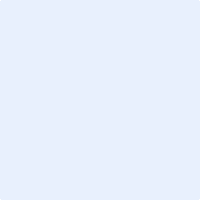 